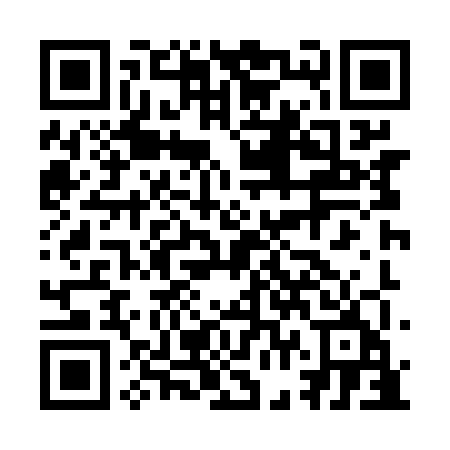 Prayer times for Cloridorme-Ouest, Quebec, CanadaMon 1 Jul 2024 - Wed 31 Jul 2024High Latitude Method: Angle Based RulePrayer Calculation Method: Islamic Society of North AmericaAsar Calculation Method: HanafiPrayer times provided by https://www.salahtimes.comDateDayFajrSunriseDhuhrAsrMaghribIsha1Mon2:214:1912:235:548:2810:262Tue2:224:2012:245:548:2710:253Wed2:224:2012:245:548:2710:254Thu2:224:2112:245:548:2710:255Fri2:234:2212:245:548:2610:256Sat2:234:2312:245:548:2610:257Sun2:244:2312:245:538:2510:258Mon2:244:2412:255:538:2510:249Tue2:254:2512:255:538:2410:2410Wed2:254:2612:255:538:2310:2411Thu2:264:2712:255:528:2210:2412Fri2:274:2812:255:528:2210:2313Sat2:274:2912:255:518:2110:2314Sun2:284:3012:255:518:2010:2315Mon2:284:3112:255:518:1910:2216Tue2:294:3212:265:508:1810:2217Wed2:294:3412:265:508:1710:2118Thu2:304:3512:265:498:1610:2119Fri2:314:3612:265:498:1510:2020Sat2:314:3712:265:488:1410:2021Sun2:324:3812:265:478:1310:1822Mon2:354:3912:265:478:1210:1623Tue2:374:4112:265:468:1110:1424Wed2:394:4212:265:458:0910:1125Thu2:424:4312:265:458:0810:0926Fri2:444:4512:265:448:0710:0727Sat2:464:4612:265:438:0510:0528Sun2:484:4712:265:428:0410:0229Mon2:514:4812:265:418:0310:0030Tue2:534:5012:265:408:019:5731Wed2:554:5112:265:408:009:55